Прайс-лист и характеристики гидромагнитных систем преобразования воды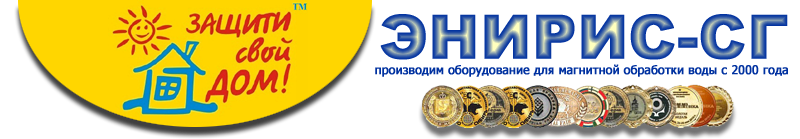 г. Москва, ул. Буракова, д.27, корп.2(495) 795-75-58;(495) 792-61-91;             http://www.eniris.ru            e-mail: eniris@bk.ruКонструкцияКонструкцияМодельМодельДиаметр трубы, мм (дюйм)Диаметр трубы, мм (дюйм)Давление,
МПаДавление,
МПаПроизводи
тельность
min/max, м3/часПроизводи
тельность
min/max, м3/часГабариты (длина/диаметр/ тип соединения (Ф-фланец, Р-резьба)), ммГабариты (длина/диаметр/ тип соединения (Ф-фланец, Р-резьба)), ммМасса кг,Масса кг,Цена с НДС (руб.)Цена с НДС (руб.)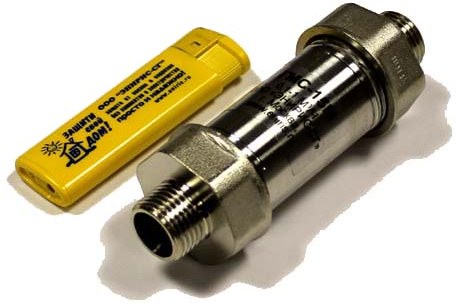 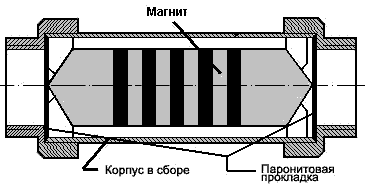 Бытовая серия (резьбовое соединение)Бытовая серия (резьбовое соединение)Бытовая серия (резьбовое соединение)Бытовая серия (резьбовое соединение)Бытовая серия (резьбовое соединение)Бытовая серия (резьбовое соединение)Бытовая серия (резьбовое соединение)Бытовая серия (резьбовое соединение)Бытовая серия (резьбовое соединение)Бытовая серия (резьбовое соединение)Бытовая серия (резьбовое соединение)Бытовая серия (резьбовое соединение)Бытовая серия (резьбовое соединение)Бытовая серия (резьбовое соединение)ГМС-15эГМС-15э15(1/2")15(1/2")0,80,80,03/0,60,03/0,665/20/Р65/20/Р0,10,120252025ГМС-15мГМС-15м15(1/2")15(1/2")0,80,80,1/1,50,1/1,585/38/Р85/38/Р0,40,439753975ГМС-20мГМС-20м20(3/4")20(3/4")0,80,80,1/1,50,1/1,585/38/Р85/38/Р0,40,439753975ГМС-15/20мГМС-15/20м15(1/2") / 20(3/4")15(1/2") / 20(3/4")0,80,80,1/1,50,1/1,585/38/Р85/38/Р0,40,439753975ГМС-15БГМС-15Б15(1/2")15(1/2")0,80,80,1/2,80,1/2,8125/38/Р125/38/Р0,50,560226022ГМС-20БГМС-20Б20(3/4")20(3/4")0,80,80,15/2,80,15/2,8125/38/Р125/38/Р0,50,560226022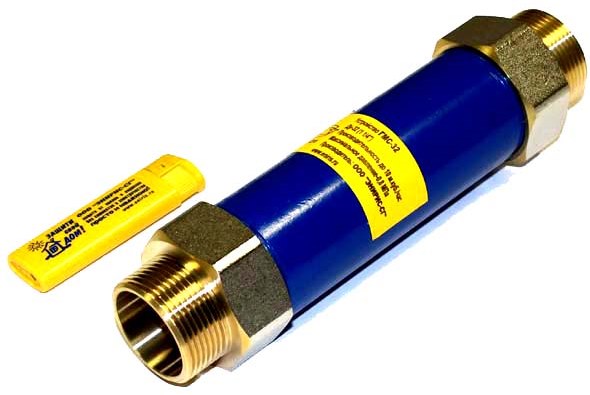 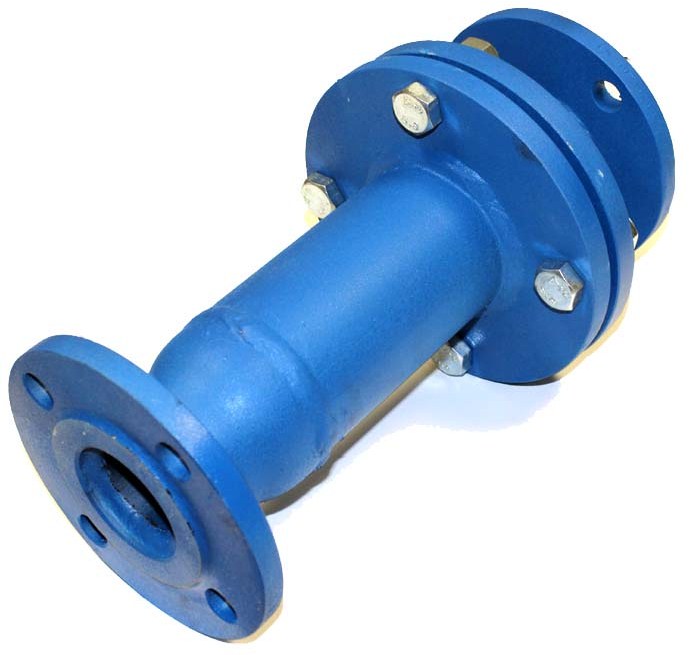 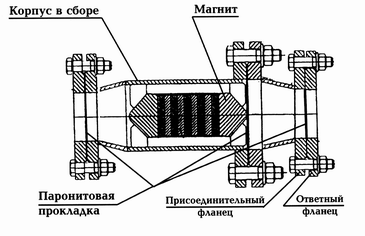 Промышленная серия (фланцевое и резьбовое соединение)Промышленная серия (фланцевое и резьбовое соединение)Промышленная серия (фланцевое и резьбовое соединение)Промышленная серия (фланцевое и резьбовое соединение)Промышленная серия (фланцевое и резьбовое соединение)Промышленная серия (фланцевое и резьбовое соединение)Промышленная серия (фланцевое и резьбовое соединение)Промышленная серия (фланцевое и резьбовое соединение)Промышленная серия (фланцевое и резьбовое соединение)Промышленная серия (фланцевое и резьбовое соединение)Промышленная серия (фланцевое и резьбовое соединение)Промышленная серия (фланцевое и резьбовое соединение)Промышленная серия (фланцевое и резьбовое соединение)Промышленная серия (фланцевое и резьбовое соединение)ГМС-15прГМС-15пр15(1/2")15(1/2")0,80,80,2/40,2/4190/50/Р190/50/Р0,50,582208220ГМС-20прГМС-20пр20(3/4")20(3/4")0,80,80,5/40,5/4190/50/Р190/50/Р0,70,782208220ГМС-25ГМС-2525(1")25(1")0,80,81/71/7139/57/Р139/57/Р1,21,21260012600ГМС-32ГМС-3232(1,1/4")32(1,1/4")0,80,81,8/101,8/10187/57/Р187/57/Р1,51,51690516905ГМС-40РГМС-40Р40(1,1/2")40(1,1/2")0,80,82,5/132,5/13176/73/Р176/73/Р222610026100ГМС-40ФГМС-40Ф40(1,1/2")40(1,1/2")0,80,82,5/132,5/13255/160/Ф255/160/Ф10102671526715ГМС-50ГМС-5050(2")50(2")0,80,83,5/203,5/20338/195/Ф338/195/Ф15154233042330ГМС-65ГМС-6565(2,1/2")65(2,1/2")0,80,85/355/35365/195/Ф365/195/Ф17175835058350ГМС-80ГМС-8080(3")80(3")0,80,88/458/45451/215/Ф451/215/Ф22228103081030ГМС-100ГМС-100100(4")100(4")0,80,812/9012/90520/245/Ф520/245/Ф3232107160107160ГМС-125ГМС-125125(5")125(5")0,80,815/12015/120530/280/Ф530/280/Ф6767151785151785ГМС-150ГМС-150150(6")150(6")0,80,835/22035/220630/330/Ф630/330/Ф7878226200226200ГМС-200ГМС-200200(8")200(8")0,80,857/40057/400630/395/Ф630/395/Ф106106447800447800ГМС-250ГМС-250250(10")250(10")0,80,887/62587/625710/565/Ф710/565/Ф180180770200770200Цены указаны с учетом НДС. 
Внимание! Гидромагнитные системы (ГМС) диаметром свыше 250 мм рассчитываются отдельно. Cрок исполнения заказа - 3-4 недели после предоплаты.Цены указаны с учетом НДС. 
Внимание! Гидромагнитные системы (ГМС) диаметром свыше 250 мм рассчитываются отдельно. Cрок исполнения заказа - 3-4 недели после предоплаты.Цены указаны с учетом НДС. 
Внимание! Гидромагнитные системы (ГМС) диаметром свыше 250 мм рассчитываются отдельно. Cрок исполнения заказа - 3-4 недели после предоплаты.Цены указаны с учетом НДС. 
Внимание! Гидромагнитные системы (ГМС) диаметром свыше 250 мм рассчитываются отдельно. Cрок исполнения заказа - 3-4 недели после предоплаты.Цены указаны с учетом НДС. 
Внимание! Гидромагнитные системы (ГМС) диаметром свыше 250 мм рассчитываются отдельно. Cрок исполнения заказа - 3-4 недели после предоплаты.Цены указаны с учетом НДС. 
Внимание! Гидромагнитные системы (ГМС) диаметром свыше 250 мм рассчитываются отдельно. Cрок исполнения заказа - 3-4 недели после предоплаты.Цены указаны с учетом НДС. 
Внимание! Гидромагнитные системы (ГМС) диаметром свыше 250 мм рассчитываются отдельно. Cрок исполнения заказа - 3-4 недели после предоплаты.Цены указаны с учетом НДС. 
Внимание! Гидромагнитные системы (ГМС) диаметром свыше 250 мм рассчитываются отдельно. Cрок исполнения заказа - 3-4 недели после предоплаты.Цены указаны с учетом НДС. 
Внимание! Гидромагнитные системы (ГМС) диаметром свыше 250 мм рассчитываются отдельно. Cрок исполнения заказа - 3-4 недели после предоплаты.Цены указаны с учетом НДС. 
Внимание! Гидромагнитные системы (ГМС) диаметром свыше 250 мм рассчитываются отдельно. Cрок исполнения заказа - 3-4 недели после предоплаты.Цены указаны с учетом НДС. 
Внимание! Гидромагнитные системы (ГМС) диаметром свыше 250 мм рассчитываются отдельно. Cрок исполнения заказа - 3-4 недели после предоплаты.Цены указаны с учетом НДС. 
Внимание! Гидромагнитные системы (ГМС) диаметром свыше 250 мм рассчитываются отдельно. Cрок исполнения заказа - 3-4 недели после предоплаты.Цены указаны с учетом НДС. 
Внимание! Гидромагнитные системы (ГМС) диаметром свыше 250 мм рассчитываются отдельно. Cрок исполнения заказа - 3-4 недели после предоплаты.Цены указаны с учетом НДС. 
Внимание! Гидромагнитные системы (ГМС) диаметром свыше 250 мм рассчитываются отдельно. Cрок исполнения заказа - 3-4 недели после предоплаты.Приглашаем к сотрудничеству дилеров. Существует гибкая система скидок на бытовую серию.Приглашаем к сотрудничеству дилеров. Существует гибкая система скидок на бытовую серию.Приглашаем к сотрудничеству дилеров. Существует гибкая система скидок на бытовую серию.Приглашаем к сотрудничеству дилеров. Существует гибкая система скидок на бытовую серию.Приглашаем к сотрудничеству дилеров. Существует гибкая система скидок на бытовую серию.Приглашаем к сотрудничеству дилеров. Существует гибкая система скидок на бытовую серию.Приглашаем к сотрудничеству дилеров. Существует гибкая система скидок на бытовую серию.Приглашаем к сотрудничеству дилеров. Существует гибкая система скидок на бытовую серию.Приглашаем к сотрудничеству дилеров. Существует гибкая система скидок на бытовую серию.Приглашаем к сотрудничеству дилеров. Существует гибкая система скидок на бытовую серию.Приглашаем к сотрудничеству дилеров. Существует гибкая система скидок на бытовую серию.Приглашаем к сотрудничеству дилеров. Существует гибкая система скидок на бытовую серию.Приглашаем к сотрудничеству дилеров. Существует гибкая система скидок на бытовую серию.Приглашаем к сотрудничеству дилеров. Существует гибкая система скидок на бытовую серию.Приглашаем к сотрудничеству дилеров. Существует гибкая система скидок на бытовую серию.Приглашаем к сотрудничеству дилеров. Существует гибкая система скидок на бытовую серию.